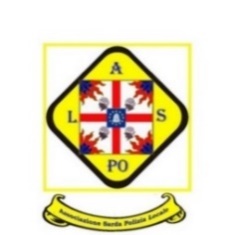 ASSOCIAZIONE SARDA POLIZIA LOCALE O.D.V.VIA NAZIONALE 80 - 09023 MONASTIRc.f. 92122750927 - c.c.p. n. 41341991  www.aspolsardegna.it - aspolsardegna@gmail.comAl Comitato DirettivoMONASTIROggetto: Domanda di adesione “Mondo Aspol” anno 2022.Io sottoscritt__   __________________________________ nat_  a   _________________________(Prov._____), il__________________    residente in  _____________________________________Prov. ________) CAP _________ indirizzo ______________________________________ n° ____Tel.fisso_______________________,  Cellulare    _______________________________________e-mail ___________________________in qualità di: aspirante agente di polizia locale o Agente a tempo determinato presso il Comune di ___________________________DICHIARODi voler aderire all’iniziativa “Mondo Aspol” promossa dall’Associazione Sarda Polizia Locale O.d.v;Di aver preventivamente preso visione dello statuto dell’Associazione SardaPolizia Locale – A.S.Po.L. O.d.v., via Lussemburgo snc. – 09023 Monastir (CA).Di volermi iscrivere a titolo di socio ordinario alla predetta associazione condividendone gli scopi e le disposizioni contenute nel relativo statuto.Di aderire al progetto “mondo aspol” e di compartecipare alle spese organizzative mediante il versamento annuo una tantum di euro 30,00 oltre alla quota socio;Di aver ricevuto l’informativa sull’utilizzazione dei miei dati personali ai sensi del Regolamento UE 2016/679 e consento al loro trattamento nella misura necessaria per il perseguimento degli scopi statutari.Contestualmente effettuo il versamento di €. 50,00 (€ 20 quota socio e € 30 per partecipazione alle spese):sul CCP n° 41341991 intestato alla Associazione Sarda della Polizia Locale A.S.Po.L. O.d.v., via Nazionale 80 – 09023 Monastir (SU) che in copia allego alla presente.tramite bonifico sul c.c.p. dell’Associazione Sarda Polizia Locale n. 41341991- IBAN IT70R0760104800000041341991Versamento in contanti al tesoriere dell’associazioneData ______________Firma __________________